
                                                                      TURNIEJ PIŁKI HALOWEJ ŻAKÓW 2008               19.11.2016 GODZ. 09:00 HALA GRODKÓW                                                               GZ LZS GRODKÓW                                 ŚLĄSK WROCŁAW                                             PARASOL WROCŁAW I                         PARASOL WROCŁAW II                                         UKS GOL OPOLE                                      LIDER SKARBIMIERZ                                 UKS ORLIOK PRUDNIK                                     SOCCER COLLEGE ŚLĄSK ŁUBIANY                                 









 


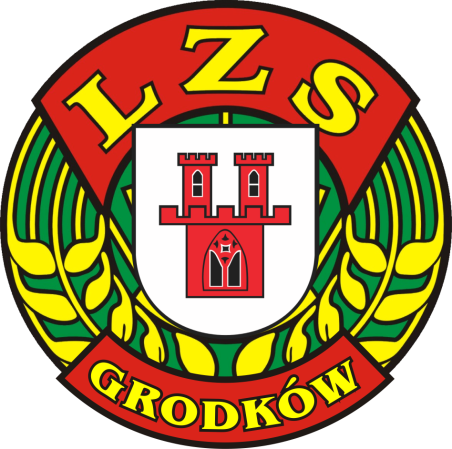 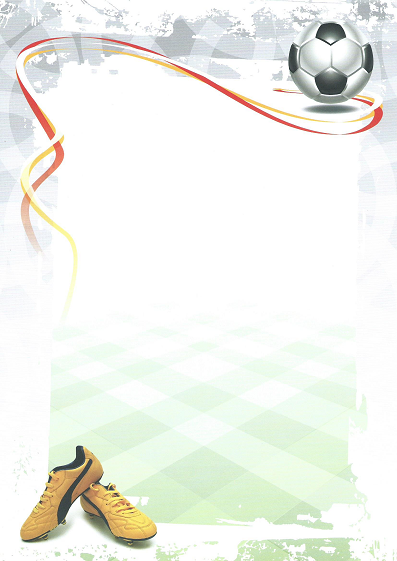 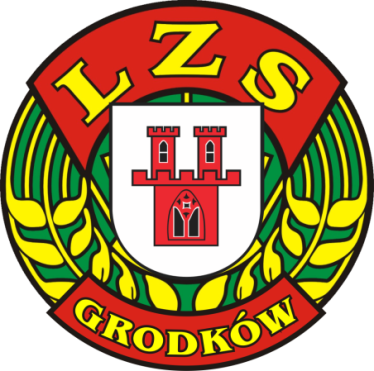 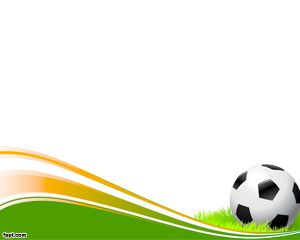 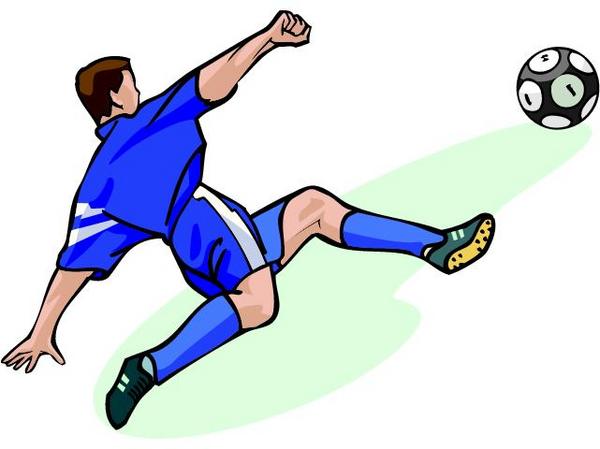 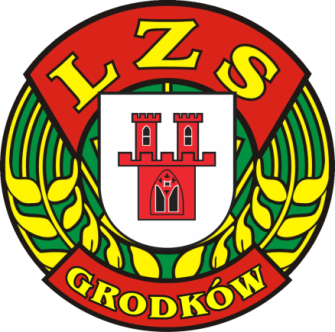 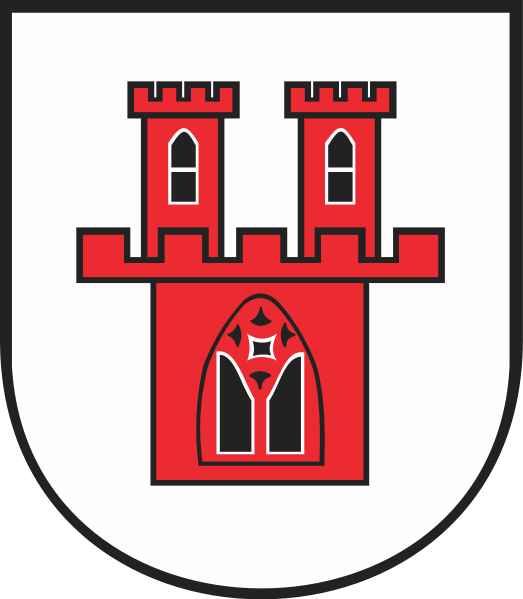 